Kupní smlouva(označení Pragolab: KS-2021/053)uzavřená podle ustanovení S 2079 a následujících zákona č. 89/2012 Sb., občanský zákoník.Článek l.Smluvní stranyProdávající: 	Pragolab s.r.o.                  		se sídlem Nad Krocínkou 55, 190 00 Praha 9                  		IČ: 480 29 289DIČ: CZ48029289 společnost zapsaná v obchodním rejstříku vedeném Městským soudem v Praze, oddíl C, vložka 14590zastoupená jednatelem Ladislavem Náměstkembankovní spojení: ČSOB Praha číslo účtu xxxxxxxtel./mail: + 420 284 813 020, pragolab@pragolab.czKupující:		Výzkumný ústav veterinárního lékařství, v. v. i.se sídlem: Hudcova 296/70, 621 00 BrnoIČ: 00027162DIČ: CZ00027162zastoupená ředitelem MVDr. Martinem Faldynou Ph.D.bankovní spojení: Komerční banka, a.s.číslo účtu: CZ18 0100 0001 7401 0133 362, SWIFT: KOMBCZPPtel./mail: +420 533 331 111, vri@vri.czuzavírají tuto kupní smlouvu (dále jen „Smlouva”), kterou se prodávající zavazuje, že kupujícímu odevzdá věc, která je předmětem koupě, a umožní mu nabýt vlastnické právo k ní, a kupující se zavazuje, že věc převezme a zaplatí prodávajícímu kupní cenu:Článek II.Účel a předmět smlouvyProdávající se zavazuje dodat kupujícímu Kapalinový chromatograf Vanquish Horizon (dále jen zboží) v sestavě podle nabídky JNo.N 21-098 ze dne 17. 7. 2021, která je součástí přílohy Smlouvy a převést na kupujícího vlastnické právo k tomuto zboží.Kupující se zavazuje zboží včetně dokladů převzít a zaplatit kupní cenu podle čl. III. této Smlouvy.Prodávající se zavazuje, že pokud je dodávané zboží považováno za tzv. ”stanovený výrobek”, bude splňovat ustanovení 13 zákona č. 22/1997 Sb., o technických požadavcích na výrobky, ve znění pozdějších předpisů.Prodávající se dále zavazuje, že odevzdání zboží bude uskutečněno v souladu s požadavky, podmínkami, parametry, specifikacemi a ostatními údaji a informacemi obsaženými ve Smlouvě a její příloze.Kupující se zavazuje poskytnout prodávajícímu nezbytnou součinnost a za dále stanovených podmínek zaplatit kupní cenu, uvedenou v čl. III této Smlouvy.Článek III.Kupní cenaKupující zaplatí za převzaté zboží kupní cenu celkové výše 1 298 000,00 Kč  bez DPH (slovy: jeden milion dvě stě devadesát osm tisíc korun); DPH činí 21 % (272 580,00 Kč); kupní cena včetně DPH činí 1 570 580,00 Kč.Shora uvedená kupní cena může být upravena v závislosti na případnou změnu daňových předpisů, týkajících se DPH.Prodávající je povinen dodat zboží do místa odevzdání zboží dohodnutém ve Smlouvě.Dopravu zboží do místa odevzdání zboží, zabalení, obal, instalaci, zprovoznění a obsluhy zajistí prodávající. Náklady na pojištění, dopravu, balné, nevratný obal, instalaci, zprovoznění, návod na obsluhu a zaškolení obsluhy jsou zahrnuty v ceně.Článek IV.Termín plněníProdávající se zavazuje dodat zboží kupujícímu do místa odevzdání podle článku V. Smlouvy a následně zboží nainstalovat, provést školení obsluhy a ve funkčním stavu zboží včetně veškeré dokumentace předat kupujícímu nejpozději do 8 týdnů od podpisu této Smlouvy. O předání zboží obě smluvní strany podepíší Předávací protokol.Kupující se zavazuje poskytnout prodávajícímu maximální součinnost při dodávce zboží a zajistit místo instalace zboží v souladu s instalačními podmínkami výrobce zboží, resp. prodávajícího, tak aby prodávající mohl zboží řádně zprovoznit.Dodávka se považuje za splněnou dnem zprovoznění zboží na místě odevzdání zboží, uvedeném ve Smlouvě, instalací zboží, proškolením personálu kupujícího a předáním veškeré dokumentace ke zboží. Instalaci provede servisní technik prodávajícího po dohodě s kupujícím a po oznámení kupujícího, že je připraven k instalaci.Spolu se zbožím budou dodány kupujícímu rovněž veškeré doklady vztahující se ke zboží a doklady umožňující řádné použití zboží primárně v anglickém jazyce.Článek V.Místo odevzdání zbožíMístem odevzdání zboží je sídlo kupujícího, tj. Hudcova 296/70, 621 00 Brno.Prodávající je povinen oznámit kupujícímu písemně přesný termín odevzdání zboží, a to nejpozději 3 dny předem. Za písemné oznámení data předání zboží se považuje zaslání zprávy o termínu prostřednictvím elektronické komunikace na adresu kupujícího, uvedenou v čl. I. Smlouvy.Kupující převezme zboží v pracovních dnech v ČR: Po-Pá 9,00-16,00 hodin, pokud nebude dohodou účastníků stanoveno jinak.Článek VI.Odevzdání a převzetí zbožíO odevzdání a převzetí zboží bude vyhotoven písemný doklad, který bude podepsán oběma smluvními stranami (dále jen „předávací protokol/dodací list“). Předávací protokol/dodací list musí být přiložen k faktuře, resp. daňovému dokladu, který prodávající vystaví kupujícímu po předání zboží. Okamžikem odevzdání a převzetí zboží přechází riziko poškození a ztráty zboží z prodávajícího na kupujícího. Vlastnické právo ke zboží přechází z prodávajícího na kupujícího okamžikem úplného zaplacení kupní ceny. Kupující je povinen zajistit připravenost prostor pro instalaci zařízení dle před instalačních podmínek nejpozději 1 týden před předpokládaným termínem dodání. O tomto bude písemně informovat prodávajícího. V případě nedodržení, započne běžet záruční lhůta nejpozději smluvním terminem dodání.Článek VII.Smluvní pokutaV případě nedodržení výše sjednaného termínu odevzdání zboží o více jak deset dnů vzniká kupujícímu nárok na uplatnění smluvní pokuty vůči prodávajícímu ve výši 0,05 % z kupní ceny, a to za každý den prodlení.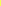 V případě prodlení kupujícího s úhradou kupní ceny uvedené v článku III. této Smlouvy je povinen kupující zaplatit prodávajícímu smluvní pokutu ve výši 0,05 % z výše kupní ceny za každý den prodlení. Článek VIII.Platební podmínky a fakturaceKupující se zavazuje zaplatit kupní cenu na základě faktury vystavené prodávajícím.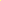 Úhrada kupní ceny bude provedena kupujícím po řádném odevzdání zboží a po obdržení následujících dokumentů od prodávajícího:faktury vystavené prodávajícím,předávajícího protokolu/dodacího listu dokládající řádné odevzdání a převzetí zboží. Datum odevzdání a převzetí zboží uvedené na tomto protokolu/dodacím listu bude dnem zdanitelného plnění.Právo vystavit fakturu vzniká prodávajícímu dnem odevzdání zboží. Prodávající je povinen vystavit fakturu/daňový doklad nejpozději do 15 dnů ode dne uskutečnění zdanitelného plnění s platností 30 dnů od data jejího vystavení.Platby budou kupujícím prováděny bezhotovostním převodem na bankovní účet prodávajícího uvedený ve Smlouvě. Smluvní strany se dohodly, že změnu bankovního spojení a čísla účtu prodávajícího lze provést pouze písemným dodatkem k této Smlouvě nebo písemným sdělením prokazatelně doručeným prodávajícím kupujícímu, nejpozději spolu s příslušnou fakturou.Platby budou provedeny nejpozději do 30 dnů počínaje následujícím dnem po prokazatelném doručení faktury prodávajícímu.Faktura bude obsahovat náležitosti daňového dokladu podle ustanovení zákona č. 235/2004 Sb., zákona o DPH, ve znění pozdějších předpisů, a náležitosti obchodní listiny dle ustanovení § 435 zákona č. 89/2012 Sb., občanský zákoník, ve znění pozdějších předpisů.V případě, že faktura nebude obsahovat náležitosti uvedené ve Smlouvě, je kupující oprávněn vrátit prodávajícímu vystavenou fakturu se žádostí o provedení opravy či doplnění. Ode dne doručení nové doplněné, nebo opravené faktury běží nová lhůta splatnosti.V případě prodlení s platbou vyúčtovanou v souladu s podmínkami Smlouvy zaplatí kupující prodávajícímu smluvní pokutu, uvedené v čl. VII. odst. 2. této Smlouvy.Vzájemný zápočet závazků a pohledávek lze provést pouze na základě vystavených daňových dokladů — faktur.Svou pohledávku na úhradu kupní ceny nebo její části je prodávající oprávněn postoupit, zastavit nebo jakkoliv právně zatížit pouze s předchozím písemným souhlasem kupujícího.Článek IX.Vady zboží a záruka za jakostKupující výslovně prohlašuje, že podpisem předávacího protokolu prodávajícímu potvrzuje, že zboží převzal bez zjevných vad.Prodávající poskytuje kupujícímu záruku za jakost, kterou přejímá závazek, že zboží a každá jeho část bude prosta jakýchkoliv vad, věcných i právních, a že zboží bude po celou záruční dobu způsobilé ke smluvenému, jinak obvyklému účelu nebo účelu uvedenému v této Smlouvě, nebo si zachová smluvené, jinak obvyklé vlastnosti.Prodávající poskytuje záruku za jakost zboží v délce trvání 24 (dvacet čtyři) měsíců od data podpisu předávacího protokolu oběma smluvními stranami. Po uplynutí této lhůty bude prodávající účtovat opravy podle platného ceníku.Pro případ, že kupující zjistí v záruční době vady zboží, je povinen bez zbytečného odkladu písemně je oznámit prodávajícímu. V oznámení vad musí být vada popsána a musí v něm být uvedena volba mezi níže uvedenými nároky.Při zjištění, že dodané zboží nebo jeho část vykazuje v záruční době vady, má kupující na základě své volby zároveň právo buď:požadovat odstranění vad dodáním náhradního zboží za zboží vadné v přiměřené lhůtě, jedná-li se o vady, jež činí dodané zboží nepoužitelným, nebopožadovat odstranění vad dodáním chybějícího zboží do 45 dnů od oznámení vady prodávajícímu, pokud se smluvní strany nedohodnou jinak, nebopožadovat odstranění právních vad do přiměřené lhůty od oznámení vady prodávajícímu, pokud se smluvní strany nedohodnou jinak, nebopožadovat odstranění vad opravou zboží, jestliže se jedná o vady opravitelné;Záruka se nevztahuje na vady vzniklé neodborným zásahem kupujícího nebo třetí osoby. Prodávající dále neodpovídá za vady vzniklé nesprávným způsobem skladování kupujícím, nesprávným zapojením, pokud je neprovádí sám prodávající, nedodržením návodu k použití, použitím nevhodných provozních prostředků, poškozením vnější událostí, případně dalšími okolnostmi mimo vůli prodávajícího.Jestliže se během záruční doby vyskytnou na zboží vady, je prodávající povinen zahájit jejich odstranění na výzvu kupujícího. (v případě nebezpečí prodlení je možné oznámení vady uskutečnit telefonicky, případně e-mailem); takovou výzvu kupující následně zašle i dopisem.Kupující se v této souvislosti zavazuje umožnit zástupcům prodávajícího vstup do prostor, v nichž bude zboží provozováno, a to jak pro odstranění případných reklamovaných vad v záruční i pozáruční době, tak i pro případnou prostou kontrolu či údržbu dodaného zboží.  Článek X.Náhrada škody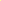 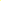 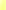 Smluvní strany jsou vzájemně zavázány k náhradě prokazatelné škody, kterou by jedna strana způsobila druhé porušením povinností daných Smlouvou nebo v souvislosti s prováděním Smlouvy. Pro náhradu škody platí ustanovení  § 2913 a násl. zákona č. 89/2012 Sb., občanský zákoník. Smluvní strany se dohodly, že náhrada škody zahrnuje výhradně skutečnou škodu.Článek XI.Odstoupení od smlouvyZa podstatné porušení této Smlouvy je považováno nedodržení ujednání o termínu odevzdání zboží o více jak 60 dnů.Podstatným porušením Smlouvy je nesplnění povinnosti kupujícího, uvedené v čl. IV, odst. 2 této Smlouvy, a to ani v náhradní lhůtě, kterou určí prodávající, a dále prodlení kupujícího s úhradou kupní ceny o více jak 60 dnů. V případě odstoupení od Smlouvy z důvodů výše uvedených podstatných porušení Smlouvy je odstupující strana povinna bez zbytečného odkladu prokazatelně oznámit.Článek XII.Závěrečná ustanoveníZměny a dodatky této Smlouvy mohou být prováděny pouze po dohodě obou smluvních stran, a to formou číslovaného písemného dodatku řádně podepsaného oprávněnými zástupci obou smluvních stran. K platnosti dodatku Smlouvy se vyžaduje dohoda o celém jeho obsahu, přičemž jinou, než písemnou formu dodatku v listinné podobě smluvní strany vylučují.Případné změny osob uvedených v záhlaví smlouvy, či jejich telefonických, faxových nebo e-mailových spojení, se považují za změněné dnem doručení oznámení této změny druhé smluvní straně.Právní vztahy mezi smluvními stranami touto Smlouvou výslovně neupravené se řídí obecně platnými právními předpisy, zejména zákonem č. 89/2012 Sb., občanský zákoník, ve znění pozdějších předpisů.Tato Smlouva nabývá platnosti dnem jejího podpisu oprávněnými osobami obou smluvních stran a účinnosti dnem uveřejnění v centrálním registru smluv v souladu se zákonem č. 340/2015 sb., o zvláštních podmínkách účinnosti některých smluv, uveřejňovaní těchto smluv a o registru smluv (zákon o registru smluv). Zveřejnění smlouvy v registru smluv zajistí kupující.Veškerá ujednání mezi smluvními stranami, ať ústní nebo písemná, předcházející podpisu Smlouvy a vztahující se k této Smlouvě, ztrácejí podpisem Smlouvy platnost.Prodávající se zavazuje spolupůsobit při výkonu finanční kontroly podle ustanovení  § 2, písm. e) zákona č. 320/2001 sb., o finanční kontrole ve veřejné správě.Smluvní strany vylučují rozhodčí řízení jako možnost řešení sporů.Smlouva je vyhotovena ve dvou stejnopisech s platností originálu. Každá smluvní strana obdrží jeden stejnopis.Článek XIII.Obsah smlouvySmlouva se skládá z vlastního textu Smlouvy a přílohy, které tvoří nedílnou součást Smlouvy. Smlouva a níže uvedená příloha se vzájemně doplňují a vysvětlují. V případě nejednoznačnosti nebo rozporu mají přednost ustanovení jednotlivých článků Smlouvy před ustanoveními přílohy:Příloha 1 - cenová nabídka JNo.N 21-098 ze dne 17. 7. 2021V Praze, dne ……..……….….. 2021			    V Brně, dne …….…….………2021za Pragolab s.r.o.	za Výzkumný ústav veterinárního	lékařství, v. v. i.……………………………………………………..	………………………………………………………….Ladislav Náměstek	MVDr. Martin Faldyna Ph.D.jednatel	ředitel